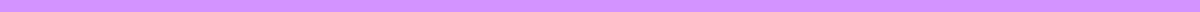 Welcome Speech in SchoolGood [morning/afternoon/evening], everyone!Welcome to [Name of School]’s [Event, e.g., Annual Day, Sports Day, Science Fair]! My name is [Your Name], and I am [Your Position, e.g., the principal, a teacher, the student body president] here at [School Name]. It is my absolute pleasure to see so many smiling faces in the audience today—students, parents, teachers, and esteemed guests.Today marks a special day in our school calendar, a day we have all been eagerly anticipating. We are gathered here to [Briefly describe the event’s purpose, e.g., celebrate our students’ achievements, showcase our scientific prowess, enjoy a day filled with sports and camaraderie].To our students, this day is a testament to your hard work and dedication. Whether you are participating in today’s events or cheering on your friends, remember that each of you is an essential part of our school community. Your energy and enthusiasm make [School Name] a vibrant place of learning and growth.To the parents and guardians in the audience, thank you for your unwavering support and cooperation. Your involvement is crucial to the success of our students and our school. We are delighted to have you join us today to celebrate and encourage the young minds who will shape our future.And to our wonderful staff—teachers, administrators, and support staff—your commitment and passion for education inspire our students every day. Thank you for going above and beyond to make events like today possible and memorable.As we move forward with our program, I encourage everyone to participate, enjoy, and make the most of this wonderful opportunity to come together as a community. Let’s make today a joyful and unforgettable experience for all.Thank you, and let’s have a fantastic [Event]!